Protokoll KUV: 02.06.20211. Mal Präsenz nach vielen MonatenHybridlösung: 17 Chorsingende: 16 Präsenz / 1 Zoom1 Schnupperer: Jack Kolb für den TenorBruna wartete am PC für das Zoom-Üben. Sie hatte den Link nicht gefunden.Sandra wird nächste Woche von Patrick instruiert, wie die Noten + Protokolle in Zukunft auf die Website geladen werden können. Wie in der Fabrik am Fliessband - mit eigenem Arbeitsplatz1			Gegenstand nehmen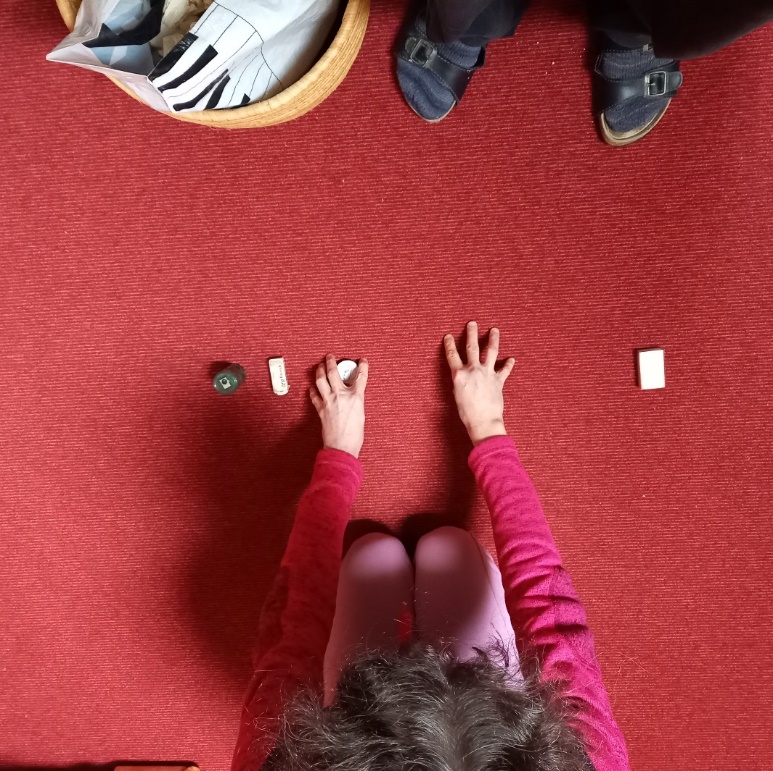 2			über Kreuz, Gegenstand liegen lassen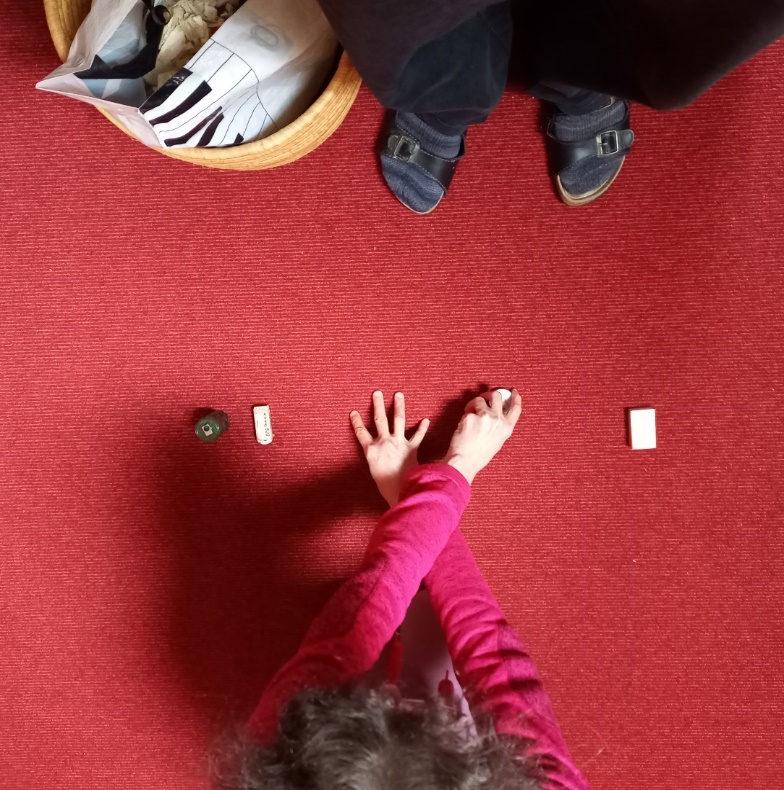 3			Gegenstand mit der anderen Hand fassen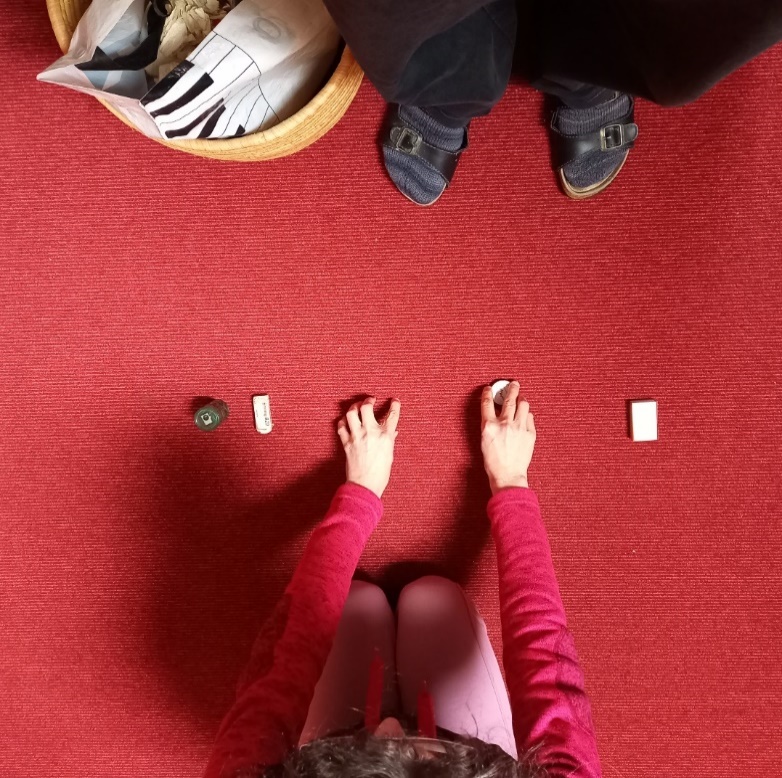 4			Ggst. auf der anderen Seite liegen lassen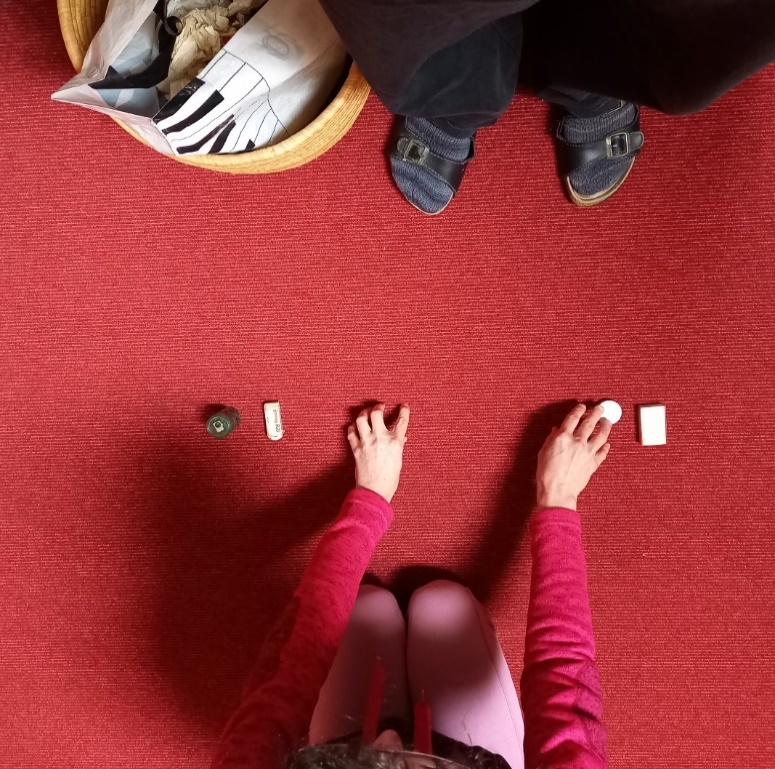 Rhythmus-übung«Penn Sardin»: Fliessband im Stehen / ohne GegenstandEvtl. noch mit Füssen EinsingenÜbungen zu Körper, Atem, Zwerchfell, StimmePenn SardinCall – Response mit Mmh + Klavier Mit an Ort und Stelle im Puls gehenAn Ort + Stelle alle im eigenen Tempo + C/R, dann mit der Zeit im gleichen PulsC/R: Männer singen Bordun dazuIn der Pause üben Martin, Bea + Sandra mit richtigen Sardinenbüchen (von Marianne) die Fabrikchoreographie auf dem BodenIdee von Martin, dies nicht auf dem Boden, sondern auf selbst gemachten «Bauchläden» mit 4 Männern umzusetzenPause lüftenPause lüftenA las MujeresZuerst alle singen ihre Stimmen: 1. Str.1. + 2. Strophe  MilliardärSandra singt neuen Text vor (Text: Mann von Sandra)3. Strophe singen dann FrauenPause lüftenPause lüften«Petit Jardin »Ostinato + Werte sprechen (Joke macht Auswahl)1. Teil zs. üben